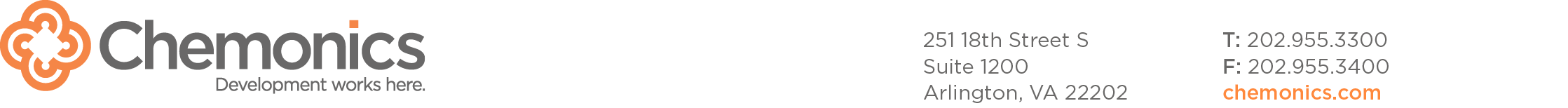 Проект міжнародної технічної допомоги «ПРОГРАМА USAID З АГРАРНОГО І СІЛЬСЬКОГО РОЗВИТКУ (АГРО)»Проект міжнародної технічної допомоги «ПРОГРАМА USAID З АГРАРНОГО І СІЛЬСЬКОГО РОЗВИТКУ (АГРО)»USAID’s AGRICULTURE GROWING RURAL OPPORTUNITIES ACTIVITY IN UKRAINE (AGRO)Технічне завдання для консультанта-підрядникаТехнічне завдання для консультанта-підрядникаScope of Work for Short-Term Independent ConsultantКонсультант з моніторингу, оцінки та навчанняКонсультант з моніторингу, оцінки та навчанняMonitoring, Evaluation and Lеarning Consultant (STTA)Загальна інформація:Програма  «АГРО» є п’ятирічним проектом, що фінансується Агентством США з міжнародного розвитку (USAID) і впроваджується компанією «Кімонікс Інтернешнл», глобальним постачальником послуг з консалтингу та міжнародного розвитку.  Метою Програми є прискорення економічного розвитку сільських громад України, що потребують найбільшої підтримки, шляхом покращення управління в сільськогосподарському секторі, що сприятиме розвитку більш продуктивних, сучасних та прибуткових мікро-, малих та середніх сільськогосподарських підприємств (ММСП), які успішно інтегруватимуться в конкурентні українські та міжнародні ринки. Діяльність АГРО ґрунтується на концептуальному підході, що передбачає розвиток ринкової системи (https://beamexchange.org)Загальна інформація:Програма  «АГРО» є п’ятирічним проектом, що фінансується Агентством США з міжнародного розвитку (USAID) і впроваджується компанією «Кімонікс Інтернешнл», глобальним постачальником послуг з консалтингу та міжнародного розвитку.  Метою Програми є прискорення економічного розвитку сільських громад України, що потребують найбільшої підтримки, шляхом покращення управління в сільськогосподарському секторі, що сприятиме розвитку більш продуктивних, сучасних та прибуткових мікро-, малих та середніх сільськогосподарських підприємств (ММСП), які успішно інтегруватимуться в конкурентні українські та міжнародні ринки. Діяльність АГРО ґрунтується на концептуальному підході, що передбачає розвиток ринкової системи (https://beamexchange.org)Background:AGRO Activity is a five-year project funded by the United States Agency for International Development (USAID) and implemented by Chemonics International, a global consulting and international development firm. The purpose of the AGRO Activity is to accelerate the economic development of rural Ukrainian communities with the greatest need through a better governed agricultural sector that encourages more productive, modern, and profitable micro, small, and medium (MSMEs) agricultural enterprises that are successfully integrated into competitive markets both in Ukraine and internationally. AGRO operates on the basis of the market system conceptual approach (https://beamexchange.org). Мета завдання:Збір даних відповідно до Плану з моніторингу, оцінки та навчання (MEL) Проекту AGRO, для підготовки квартального звіту. Консультант буде тісно взаємодіяти із членами технічної команди, партнерами проекту (наприклад, грантоотримувачами, субпідрядниками) та разом із менеджером з моніторингу, оцінки та навчання забезпечувати своєчасний збір даних плану MEL, аналіз даних та оцінку якості даних. Мета завдання:Збір даних відповідно до Плану з моніторингу, оцінки та навчання (MEL) Проекту AGRO, для підготовки квартального звіту. Консультант буде тісно взаємодіяти із членами технічної команди, партнерами проекту (наприклад, грантоотримувачами, субпідрядниками) та разом із менеджером з моніторингу, оцінки та навчання забезпечувати своєчасний збір даних плану MEL, аналіз даних та оцінку якості даних. Purpose of Assignment:Indicators data collection according to AGRO’s Monitoring, Evaluation and Learning (MEL) Plan.The MEL Consultant will work closely with technical team members, project partners (e.g. grantees, subcontractors) and together with the MEL Manager will ensure timely MEL plan data collection, data analysis and data quality assessment. Обґрунтування: Дизайн АГРО передбачає наявність двох спеціалістів з MEL. Оскільки поки в команді є лише один MEL менеджер, зростає потреба в посиленні команди у виконанні перелічених нижче завдань.Обґрунтування: Дизайн АГРО передбачає наявність двох спеціалістів з MEL. Оскільки поки в команді є лише один MEL менеджер, зростає потреба в посиленні команди у виконанні перелічених нижче завдань.Rationale: AGRO was designed to have two MEL managers. Given we only have one manager on staff, there is a growing need to complement the team with the following SOW.Основні функції:У співпраці з MEL менеджером з моніторингу, оцінки та навчання та в координації з технічними командами, регіональними координаторами та партнерами проекту (наприклад, грантоотримувачами, партнерськими ОТГ, учасниками заходів проекту тощо) зібрати первинні дані для забезпечення своєчасної і якісної звітності програми АГРО відповідно до MEL плану;У співпраці із менеджером з моніторингу, оцінки та навчання надавати необхідні роз’яснення технічним командам та партнерам проекту щодо збору даних для MEL індикаторів; Опрацювати та архівувати отримані дані MEL; Допомогти у розробці довідкових документів та інших матеріалів MEL;Допомогти у зборі контактів та оновленні бази даних партнерів та бенефіціарів проекту;Допомогти у зборі й аналізі статистичної інформації для потреб проекту;У співпраці з менеджером з моніторингу, оцінки та навчання і радником зі співпраці, навчання і адаптації провести аналіз даних та запропонувати висновки і уроки для подальшого удосконалення діяльності АГРОДопомагати в проведенні іншої діяльності за запитом Радника зі співпраці, навчання і адаптації.Основні функції:У співпраці з MEL менеджером з моніторингу, оцінки та навчання та в координації з технічними командами, регіональними координаторами та партнерами проекту (наприклад, грантоотримувачами, партнерськими ОТГ, учасниками заходів проекту тощо) зібрати первинні дані для забезпечення своєчасної і якісної звітності програми АГРО відповідно до MEL плану;У співпраці із менеджером з моніторингу, оцінки та навчання надавати необхідні роз’яснення технічним командам та партнерам проекту щодо збору даних для MEL індикаторів; Опрацювати та архівувати отримані дані MEL; Допомогти у розробці довідкових документів та інших матеріалів MEL;Допомогти у зборі контактів та оновленні бази даних партнерів та бенефіціарів проекту;Допомогти у зборі й аналізі статистичної інформації для потреб проекту;У співпраці з менеджером з моніторингу, оцінки та навчання і радником зі співпраці, навчання і адаптації провести аналіз даних та запропонувати висновки і уроки для подальшого удосконалення діяльності АГРОДопомагати в проведенні іншої діяльності за запитом Радника зі співпраці, навчання і адаптації.Essential Functions:In cooperation with the MEL Manager and coordinating with the technical team, regional coordinators, and project partners (e.g. grantees, subcontractors) collect raw data to ensure timely and correct reporting according to AGRO’s MEL Plan;In cooperation with the MEL Manager provide clarifications to the technical team and project partners on MEL indicators data collection needs and requirements;Clean and archivise MEL data;Assist in the development of MEL reference documents and other materials as needed;Assist in collection and updating a contacts database of project partners and beneficiaries;Assist in maintaining a database of participants in AGRO project activities;Assist in collection and analyzis of statistical data;In cooperation with MEL Manager and CLA Advisor, analyze the data to idenitify lessons for further improvement of AGRO activities;Сontribute to other program activities as deemed by the CLA advisorУмови і терміни роботи та підпорядкування:Для залучення на цю посаду передбачається укладення короткострокового договору підряду в період з листопада 2020 по січень 2021 року із загальною очікуваною тривалістю виконання завдань за договором 20 днів. В подальшому допускається укладання нових короткострокових договорів в залежності від обсягу визначених завдань, що включені до Річних планів робіт Проекту.Консультант працюватиме у тісній співпраці з менеджером з моніторингу, оцінки та навчання та підпорядковуватиметься керівнику відділу - Раднику з комунікацій, навчання і адаптації.Умови і терміни роботи та підпорядкування:Для залучення на цю посаду передбачається укладення короткострокового договору підряду в період з листопада 2020 по січень 2021 року із загальною очікуваною тривалістю виконання завдань за договором 20 днів. В подальшому допускається укладання нових короткострокових договорів в залежності від обсягу визначених завдань, що включені до Річних планів робіт Проекту.Консультант працюватиме у тісній співпраці з менеджером з моніторингу, оцінки та навчання та підпорядковуватиметься керівнику відділу - Раднику з комунікацій, навчання і адаптації.Terms of work and Reporting Relations:A three months short-term consultant agreement shall be concluded, for the period of November 2020 – January 2021 with a total expected duration of work under the contract 20 days. In the future, new short-term contracts will be considered depending on the scope of the defined tasks included in the Annual Work Plans of the Project.The Consultant will work in cooperation with MEL Manager and under supervision of a CLA team leader –  the CLA Adviser.Очікувані результати:Збір первинних даних (розсилка онлайн форм, обдзвін бази даних із близько 500-1000 партнерів АГРО, надання роз’яснень і відповіді на запитання партнерів, координація із технічною командою АГРО) та статистичної інформації;Оновлення бази даних партнерів та бенефіціарів проекту;Опрацювання та архівування отриманих даних; надання висновків та уроків для подальшого удосконалення діяльності АГРОМісце виконання завдання – м. Київ.Термін виконання та кількість робочих днів: з 1 листопада 2020 року по  30 січня 2021 року, загальна кількість днів – до 20 днів.Deliverables: Gathering raw data (e-mails, online forms, phone calls to about 500-1000 AGRO’s partners, provide clarifications to the technical team and AGRO’s partners on MEL indicators data collection needs and requirements) and statistical information;Updating project partners and beneficiaries database;Processing and archiving of the received data; providing conclusions and lessons for further improvement of AGRO activitiesPlace of Performance: Kyiv Timing and Level of Effort: From November 01, 2020 to January 30, 2021, for a total of 20 days of Level of Effort (LOE).Необхідні навички та професійна кваліфікація:Ступінь бакалавра і вище, бажано у сфері соціальних наук або інших відповідних галузях;Досвід роботи з питань МІО, не менше 2-х років;Досвід роботи у сфері моніторингу та оцінки для проектів міжнародної технічної допомоги, державних установ, громадських організацій тощо;Потужні аналітичні навички;Вміння працювати з базами даних, системами моніторингу індикаторів проекту;Досвід з проведення прикладних кількісних та якісних досліджень та аналізів, пов'язаних з моніторингом та оцінкою;Умотивованість працювати задля покращення добробуту українців, які проживають у сільській місцевості, та розвитку українського аграрного сектору;Вільне володіння англійською мовою з відмінними навичками письмового та усного спілкування;Користування комп’ютером на рівні досвідченого користувача: спроможність ефективно використовувати в роботі програми Office 365 (Word, Excel, Outlook, powerpoint, onenote, Power BI та інші). Required Skills and Qualifications:Bachelor’s Degree, preferably related to social studies or other relevant fields;Minimum two (2) years of Monitoring & Evaluation experience required;Experience in monitoring and evaluation for donors/U.S. Government agencies or international NGOs or institutions;Strong analytical skills;Experience working with databases, monitoring systems of project indicators;Experience in applied quantitative and qualitative research and analysis related to monitoring and evaluation;Personally dedicated to increasing the well-being of Ukrainians living in rural areas and enhancing Ukrainian agrarian sector; Fluent English with excellent written and oral communications skills;Computer skills: advanced user level is required for MS Office 365 applications (Word, Excel, Outlook, PowerPoint, OneNote, Power BI, etc.).Принципи ділової етики  Кандидат повинен дотримуватись принципів ділової етики «Кімонікс Інтернешнл». Успішний кандидат погоджується виконувати свої обов’язки сумлінно, в повному обсязі та відповідно до своїх здібностей, дотримуватись місцевого законодавства та звичаїв, діяти у відповідності до принципів ділової етики «Кімонікс Інтернешнл» та прийнятих в Україні стандартів. З принципами ділової етики «Кімонікс Інтернешнл» можна ознайомитись у місцевому офісі Компанії. Якщо кандидат зіткнеться із питаннями чи проблемами етичного характеру такими, як конфлікт інтересів, хабарництво або відкати, подарунки, плагіат і т.д., він може проконсультуватися з Керівником Проекту «АГРО» за електронною адресою ksydorkina@chemonics.com. Standards of Business Conduct Compliance with Chemonics International’s standards of business conduct is required. The successful candidate agrees to perform her/his duties faithfully and to the best of her/his ability, to comply with local laws and customs, and to conduct her/himself in a manner consistent with Chemonics’ standards of business conduct and appropriate to Ukraine. Chemonics’ standards of business conduct are available in Chemonics’ field office or upon request. If a candidate encounters ethical questions or issues when interacting with Chemonics, such as conflicts of interest, bribery or kickbacks, gifts, plagiarism, etc., please consult with the AGRO Activity’s COP at ksydorkina@chemonics.com. Порядок подання резюме Просимо надсилати резюме та супровідний лист на електронну адресу agro.hr@chemonics.com не пізніше 25 вересня 2020 р. з поміткою MEL Kонсультант та Вашим прізвищем у темі листа. Будь-ласка, жодних запитів за телефоном, ми зв’яжемося тільки з фіналістами.Application InstructionsSend electronic submissions to agro.hr@chemonics.com by September 25, 2020 Please submit your CV and cover letter with MEL Consultant in the subject line; please do not forget to additionally indicate your name in the subject line of your e-mail. No telephone inquiries, please. Only finalists will be contacted.«Кімонікс» - компанія, що надає рівні можливості всім кандидатам і працівникам та не дискримінує за ознаками раси, кольору шкіри, віросповідання, статі, національності, політичних переконань, сексуальної орієнтації, гендерної ідентифікації, сімейного статусу, інвалідності, генетичної інформації, віку, членства в професійних організаціях, або за іншими факторами, що не входять до переліку необхідних навичок та професійної кваліфікації.Chemonics is an equal opportunity employer and does not discriminate in its selection and employment practices on the basis of race, color, religion, sex, national origin, political affiliation, sexual orientation, gender identity, marital status, disability, genetic information, age, membership in an employee organization, or other non-merit factors. 